        ΠΑΝΕΠΙΣΤΗΜΙΟ ΘΕΣΣΑΛΙΑΣ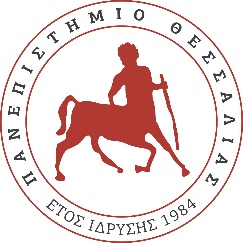                ΣΧΟΛΗ ΕΠΙΣΤΗΜΩΝ ΥΓΕΙΑΣ                               ΚΟΣΜΗΤΕΙΑ                                  ΚΤΙΡΙΟ ΒΙΒΛΙΟΘΗΚΗΣ, 1ος ΟΡΟΦΟΣΤαχυδρομική Διεύθυνση:  ΠΑΝΕΠΙΣΤΗΜΙΟΥ 3, 41500 – ΒΙΟΠΟΛΙΣ, ΛΑΡΙΣΑΤηλέφωνο: 241068 5745-6-7 | Τηλεομοιοτυπία: 241068 5541 | Ηλεκτρονική Διεύθυνση: kosmitia_sey@uth.grΤΕΛΕΤΕΣ ΟΡΚΩΜΟΣΙΩΝ ΣΧΟΛΗΣ ΕΠΙΣΤΗΜΩΝ ΥΓΕΙΑΣ Σας ενημερώνουμε ότι οι τελετές απονομής πτυχίων στους προπτυχιακούς και μεταπτυχιακούς φοιτητές των Τμημάτων της Σχολής Επιστημών Υγείας καθώς και η αναγόρευση – καθομολόγηση διδακτόρων, θα πραγματοποιηθούν στις ημερομηνίες 14 & 15 Νοεμβρίου 2022, στο Αμφιθέατρο  «Ιπποκράτης» του Τμήματος Ιατρικής στο Campus Βιόπολις στην πόλη της Λάρισας, ως ακολούθως:ΔΕΥΤΕΡΑ 14 ΝΟΕΜΒΡΙΟΥ 2022ΑΜΦΙΘΕΑΤΡΟ ΙΠΠΟΚΡΑΤΗΣ-ΒΙΟΠΟΛΙΣ-ΛΑΡΙΣΑΕΝΑΡΞΗ ΤΕΛΕΤΗΣ: 09:30 π.μ. ΤΜΗΜΑ ΙΑΤΡΙΚΗΣ (Προπτυχιακοί φοιτητές)ΤΜΗΜΑ ΝΟΣΗΛΕΥΤΙΚΗΣ (Προπτυχιακοί φοιτητές)  ΛΗΞΗ ΤΕΛΕΤΗΣΕΝΑΡΞΗ ΤΕΛΕΤΗΣ: 11:30 π.μ.ΤΜΗΜΑ ΒΙΟΧΗΜΕΙΑΣ ΚΑΙ ΒΙΟΤΕΧΝΟΛΟΓΙΑΣ (Προπτυχιακοί φοιτητές & Διδάκτορες)ΛΗΞΗ ΤΕΛΕΤΗΣΕΝΑΡΞΗ ΤΕΛΕΤΗΣ: 13:30 ΤΜΗΜΑ ΚΤΗΝΙΑΤΡΙΚΗΣ (Προπτυχιακοί φοιτητές)ΤΜΗΜΑ ΦΥΣΙΚΟΘΕΡΑΠΕΙΑΣ (Προπτυχιακοί φοιτητές)ΛΗΞΗ ΤΕΛΕΤΗΣΤΡΙΤΗ 15 ΝΟΕΜΒΡΙΟΥ 2022ΑΜΦΙΘΕΑΤΡΟ ΙΠΠΟΚΡΑΤΗΣ-ΒΙΟΠΟΛΙΣ-ΛΑΡΙΣΑΕΝΑΡΞΗ ΤΕΛΕΤΗΣ: 09:30 π.μ. ΤΜΗΜΑ ΙΑΤΡΙΚΗΣ (Μεταπτυχιακοί φοιτητές)Μεθοδολογία Βιοϊατρικής Έρευνας, Βιοστατιστική και Κλινική ΒιοπληροφορικήΒιολογία της Αναπαραγωγής-Βιοδείκτες στη Μαιευτική και Γυναικολογία-Περιγεννητική ΙατρικήΕφαρμοσμένη Δημόσια Υγεία και Περιβαλλοντική ΥγιεινήΗ Διατροφή στην Υγεία και στη ΝόσοΘρόμβωση και Αντιθρομβωτική ΑγωγήΔιαχείριση και Αποκατάσταση Βαρέως ΠάσχονταΛΗΞΗ ΤΕΛΕΤΗΣΕΝΑΡΞΗ ΤΕΛΕΤΗΣ: 11:30 π.μ.ΤΜΗΜΑ ΙΑΤΡΙΚΗΣ (Μεταπτυχιακοί φοιτητές)ΔΠΜΣ Πρωτοβάθμια Φροντίδα υγείαςΝευροαποκατάστασηΥπερηχογραφική λειτουργική απεικόνιση για την πρόληψη και διάγνωση των αγγειακών παθήσεων  Δεοντολογία και Ηθική στις Βιοϊατρικές Επιστήμες Χειρουργική Παχέος Εντέρου – ΠρωκτούΔΠΜΣ Άσκηση, Εργοσπιρομετρία και       ΑποκατάστασηΧειρουργική Ελάσσονος Πυέλου και ΠερινέουΚλινικές Εφαρμογές Μοριακής ΙατρικήςΓενετική του Ανθρώπου - Γενετική ΣυμβουλευτικήΛΗΞΗ ΤΕΛΕΤΗΣ ΕΝΑΡΞΗ ΤΕΛΕΤΗΣ: 13:30 ΤΜΗΜΑ ΒΙΟΧΗΜΕΙΑΣ ΚΑΙ ΒΙΟΤΕΧΝΟΛΟΓΙΑΣ (Μεταπτυχιακοί φοιτητές)Βιοτεχνολογία – Ποιότητα Διατροφής & Περιβάλλοντος Εφαρμογές Μοριακής Βιολογίας – Μοριακή Γενετική – Διαγνωστικοί ΔείκτεςΤοξικολογίαΒιοεπιχειρείνΠροηγμένες Πειραματικές και Υπολογιστικές ΒιοεπιστήμεςΤΜΗΜΑ ΦΥΣΙΚΟΘΕΡΑΠΕΙΑΣ (Μεταπτυχιακοί φοιτητές)Προηγμένη ΦυσικοθεραπείαΛΗΞΗ ΤΕΛΕΤΗΣ